                КАРАР                                                                    РЕШЕНИЕ        14 ноябрь 2019 йыл                        № 28                      14 ноября 2019 годаОб установлении налога на имущество физических лиц на территории сельского поселения Камеевский сельсовет муниципального района Мишкинский район Республики БашкортостанВ соответствии с Налоговым кодексом Российской Федерации Совет сельского поселения Камеевский сельсовет муниципального района Мишкинский район Республики Башкортостан р е ш и л: Ввести на территории сельского поселения Камеевский сельсовет муниципального района Мишкинский район Республики Башкортостан налог на имущество физических лиц (далее - налог), определить налоговые ставки, налоговые льготы.Установить ставки налога на имущество физических лиц: 2.1.  0,1 процент в отношении:-  жилых домов, частей жилых домов, квартир, частей квартир, комнат;- объектов незавершенного строительства в случае, если проектируемым назначением таких объектов является жилой дом;- единых недвижимых комплексов, в состав которых входит хотя бы один жилой дом;- гаражей и машино-мест, в том числе расположенных в объектах налогообложения, указанных в подпункте 2 настоящего пункта;- хозяйственных строений или сооружений, площадь каждого из которых не превышает 50 квадратных метров и которые расположены на земельных участках для ведения личного подсобного хозяйства, огородничества, садоводства или индивидуального жилищного строительства.2.2.  2 процента в отношении объектов налогообложения, включенных в перечень, определяемый в соответствии с пунктом 7 статьи 378.2 настоящего Кодекса, в отношении объектов налогообложения, предусмотренных абзацем вторым пункта 10 статьи 378.2 настоящего Кодекса, а также в отношении объектов налогообложения, кадастровая стоимость каждого из которых превышает 300 миллионов рублей; - в отношении объектов налогообложения, кадастровая стоимость каждого из которых превышает 300 миллионов рублей.2.3.  0,5 процента в отношении прочих объектов налогообложения.  3.  Признать утратившим силу Решение Совета сельского поселения Камеевский сельсовет муниципального района Мишкинский район Республики Башкортостан № 211 от 26 ноября 2018 года.   4. Настоящее решение вступает в силу не ранее, чем по истечении одного месяца со дня его официального обнародования и не ранее 1 января 2020 года.          5. Настоящее решение обнародовать на информационном стенде в здании администрации сельского поселения Камеевский сельсовет муниципального района Мишкинский район Республики Башкортостан по адресу: с.Камеево, ул. Центральная д. 1, и разместить в сети на официальном сайте Администрации сельского поселения Камеевский сельсовет муниципального района Мишкинский район Республики Башкортостан http://mishkan.ru, не позднее 30 ноября 2019 года.	Глава сельского поселения Камеевский сельсовет                                                                          Г.А. БайдимировБашкортостан РеспублиҡаhыМишҡә районыМуниципаль районыныңҠәмәй аулы советыАуыл биләмәhеhеСоветы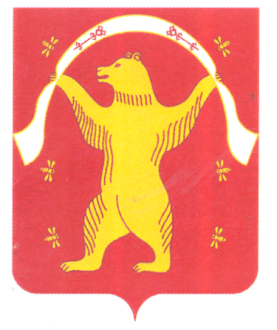 Советсельского поселения Камеевский сельсоветМуниципального районаМишкинский районРеспублика Башкортостан